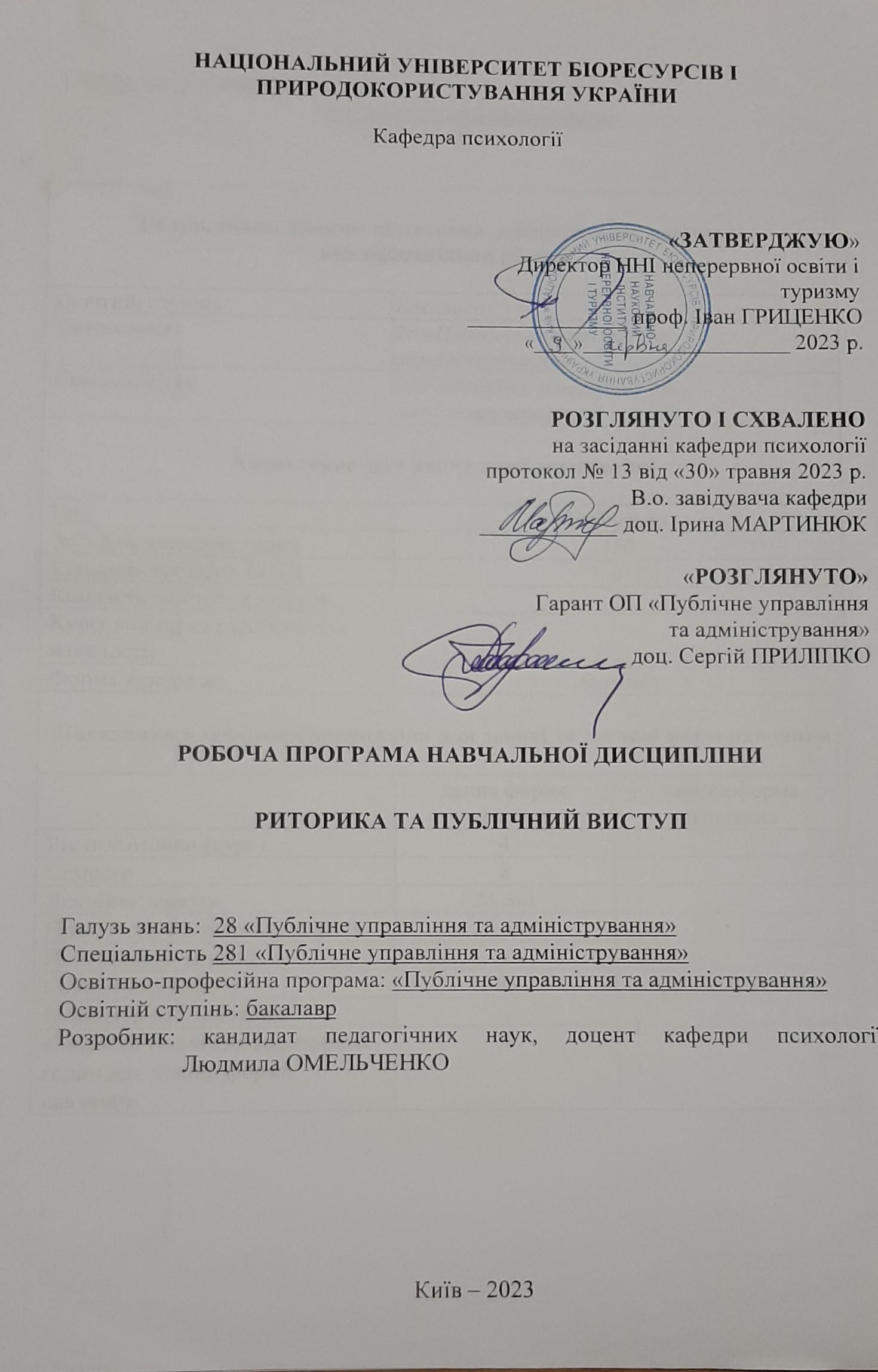 1. Опис навчальної дисципліниРиторика та публічний виступ                                                                                                                         (назва)Мета, завдання та компетентності навчальної дисципліниМетою курсу є розвиток риторичної компетентності особистості здобувача вищої освіти, сприяння йому в оволодінні культурою комунікації як найважливішого засобу професійної діяльності фахівця сфери публічного управління та адміністрування.Відведений на риторичну підготовку час дозволяє вирішити такі завдання:1) забезпеити можливості опанування основних теоретичних засад риторики;2) сприяти усвідомленню важливості здобутих теоретичних знань для формування загальних та спеціальних компетентностей;3) сформувати практичні навички ефективного переконання, підготовки та виголошення публічного виступу;4) надати змогу застосувати навички в змодельованих ситуаціях професійного спілкування.Набуття компетентностей:Інтегральна компетентністьЗдатність розв’язувати складні спеціалізовані завдання та практичні проблеми у сфері публічного управління та адміністрування або у процесі навчання, що передбачає застосування теорій та наукових методів відповідної галузі і характеризується комплексністю та невизначеністю умов.загальні компетентності: здатність вчитися та оволодівати сучасними знаннями (ЗК1), здатність бути критичним і самокритичним (ЗК4), здатність спілкуватися державною мовою як усно, так і письмово (ЗК10), навички міжособистісної взаємодії (ЗК12), здатність спілкуватися з представниками інших професійних груп різного рівня (з експертами з інших галузей знань/видів діяльності) (ЗК13);спеціальні (фахові) компетентності: здатність до соціальної взаємодії, до співробітництва й розв’язання конфліктів (СК1).Програмні результати навчання (ПР):Уміти налагодити комунікацію між громадянами та органами державної влади і місцевого самоврядування (ПРН 12).3. Програма та структура навчальної дисципліниСтруктура навчальної дисципліни «Риторика та публічний виступ»Теми практичних занятьТеми самостійної роботиКонтрольні питання, комплекти тестів для визначення рівня засвоєння знань студентами.Риторика як наука. Предмет і основні завдання курсу риторики.Ораторське мистецтво в житті політичного і громадського діяча.Зв’язок риторики з іншими науками.Історія риторики.Антична полісна демократія – основна суспільно-політична передумова розквіту ораторського мистецтва в стародавній Греції.Українське ораторське мистецтво.  Промова. Діалогічне мовлення.Інвенція як розділ риторики. Поняття про стратегію оратора. Промова як дослідження. Вибір теми відповідно до індивідуальних схильностей та інтересів промовця. Типи промов за знаковим оформленням та закріпленням.Концепція промови: предмет, тема і теза промови, її мета і завдання. Урахування особливостей авдиторії, перед якою заплановано виступ. Диспозиція та аргументація.Виклад: моделі та методи викладу. Збір матеріалу та складання плану-конспекту. Джерела й особливості інформації.Розгортання теми і тези промови: топіка та аргументи. Моделі впорядкування матеріалу в топосі промови: переваги та недоліки. Методи розгортання повідомлення: хронологічний та дедуктивний, індуктивний, аналогічний, стадійний, концентричний. Аргумент: поняття та види. Логічні аргументи – силогізми. Закони логіки. Різновиди висновків: підсумкові висновки, типологічні висновки та апелювальні висновки.Аналогійна аргументація. Техніки ефективного переконання авдиторії.Відбір і подання ілюстративного матеріалу.Елокуція. Стилістичні ресурси переконувального мовлення: тропи, фігури та риторичні прийоми.Розробка вступу.Види вступу.Планування кінцівки.Меморія як розділ риторики.Пам'ять як пізнавальний психічний процес.Закони пам’яті. Методи запам’ятовування промови.Мнемотехніки.Акція. Оратор i авдиторія як психологічна система.Компоненти репетиції промови.Репетиція промови.Техніки психоемоційної саморегуляції.Зовнішній вигляд оратора. Вихід до слухачів. Погляд. Міміка та жести. Місце промови та постава (позиція) оратора.Соціально-психологічна характеристика авдиторії. Мотиви авдиторії. Види мотивів.Ставлення авдиторії.Установка авдиторії. Урахування установки авдиторії в підготовці промови. Критерії аналізу переконувальної промови.Психологічні особливості усного повідомлення. Невербальні засоби розкриття теми. Письмове мовлення. Особливості письмового інформаційного повідомлення. Види красномовства.Принципи ведення дискусії.Структура «Оксфордських» дебатів. Прийоми викриття словесної маніпуляції опонента. Тактика захисту від маніпуляцій, спрямованих на промовця.Тактика захисту від маніпуляцій, спрямованих на адиторію. Прийоми протидії комунікативному впливу опонента.Зразок екзаменаційного білетаФорма № Н-5.05Національний університет біоресурсів і природокористування УкраїниННІ                                                 Неперервної освіти та туризмуОсвітній ступінь                            БакалаврСпеціальність                                 281 «Публічне управління та адміністрування» Форма навчання                             деннаСеместр, курс                                 8 семестр, курс 4 Навчальна дисципліна                   риторика та публічний виступ   Затверджено на засіданні кафедри                  психології                                                                              (назва кафедри)Протокол  № 13 від «30» травня 2023 р.В.о. завідувача кафедри ______ Ірина МАРТИНЮК                                                                    (підпис)                    (прізвище та ініціали)Екзаменатор  _________ Людмила  ОМЕЛЬЧЕНКО                                                   (підпис)                    (прізвище та ініціали)7. Методи навчанняМетоди організації навчальної діяльності студентів: лекція, практичне заняття, самостійна робота, консультація.Словесні методи навчання: лекція, пояснення, розповідь, бесіда, інструктаж.Наочні методи навчання: спостереження, ілюстрація, демонстрація. Практичні методи навчання: вправи, графічні роботи.Методи навчання залежно від типу пізнавальної діяльності студентів: інформаційно-рецептивний, репродуктивний, проблемний, частково-пошуковий (евристичний).Методи стимулювання інтересу до навчання і мотивації навчально-пізнавальної діяльності: ділові та рольові (драматизація) ігри, дискусії і диспути, створення ситуації емоційно-моральних переживань, створення ситуації пізнавальної новизни та зацікавленості.8. Форми контролюПоточний контроль знань студентів проводиться в усній формі (опитування за результатами опрацьованого матеріалу, дискусії, професійно-орієнтовані завдання); проміжний контроль (тестування по завершенню опанування модуля) у письмовій формі; підсумковий контроль знань у вигляді екзамену в письмовій формі, з подальшою усною співбесідою.9. Розподіл балів, які отримують студенти.Оцінювання студента відбувається згідно з положенням «Про екзамени та заліки у НУБіП України» від 26.04.2023 р. протокол № 10 табл. 1.Для визначення рейтингу студента (слухача) із засвоєння дисципліни RДИС (до 100 балів) одержаний рейтинг з атестації (до 30 балів) додається до рейтингу студента (слухача) з навчальної роботи RНР (до 70 балів): R ДИС  = R НР  + R АТ .10. Методичне забезпечення1. Омельченко Л.М. Риторика: ЕНК [для студентів спеціальності  «Публічне управління»]. К.: НУБіП, 2020. URL: https://elearn.nubip.edu.ua/course/view.php?id=801 11. Рекомендовані інформаційні джерелаОсновніВандишев В.М. Риторика: екскурс в історію вчень і понять: навчальний  посібник. Київ: Кондор, 2003. 264 с.Колотілова Н.А. Риторика. Київ: Центр учбової літератури, 2007. 232 с.Куньч З., Городиловська Г., Шмілик І. Риторика. Львів: Львівська політехніка, 2017. 496 с.Мацько Л.І., Мацько О.М. Риторика: Навч. посібник. Київ: Вища шк., 2003. 311 с.Омельченко Л.М. Риторика та психологія спілкування. Практикум: навчальний посібник. Київ: НУБіП України, 2017. 156 с.Онуфрієнко Г. Риторика. Київ: ЦУЛ, 2019. 625 с.Середа Н. В., Квасник О. В. Основи ораторської майстерності: навчальний посібник. Харків: НТУ «ХПІ», 2019. 304 с.Додаткові1. Лісовський П.М. Суспільна риторика. Київ: Кондор, 2018. 244 с.2. Середа Н. Основи риторики для бізнес-лідерів: ефективний публічний виступ. ДП «НВЦ «Пріоритети», 2016. 40 с. 3. Shawn J. Parry-Giles (Editor), J. Michael Hogan (Editor). The Handbook of Rhetoric and Public Address. Wiley-Blackwell, 2010. 496 р.4. Verderber R., Verderber K. Communicate! Wadsworth. 494 p.Інформаційні ресурси1. The Oxford Handbook of Rhetorical Studies. URL: https://www.oxfordhandbooks.com/view/10.1093/oxfordhb/9780199731596.001.0001/oxfordhb-9780199731596  (дата звернення 11.05.2022)2. Мистецтво публічного виступу. URL: https://www.youtube.com/watch?v=SdpDuECR6z8  (дата звернення 04.04.2023).3. Коновалова Олена. Дикція. URL: https://www.youtube.com/watch?v=Yg7mZ5Ka2Mk (дата звернення 23.03.2023).4. Скоромовки. URL: https://www.youtube.com/watch?v=vqoFIovrIHM (дата звернення 03.05.2022).5. Як підготувати виступ. URL: https://www.youtube.com/watch?v=l0j5UBRidco (дата звернення 22.04.2023).Галузь знань, напрям підготовки, спеціальність, освітньо-кваліфікаційний рівеньГалузь знань, напрям підготовки, спеціальність, освітньо-кваліфікаційний рівеньГалузь знань, напрям підготовки, спеціальність, освітньо-кваліфікаційний рівеньСтупінь вищої освітиБакалаврБакалаврСпеціальність281 «Публічне управління та адміністрування»281 «Публічне управління та адміністрування»Освітня програма «Публічне управління та адміністрування» «Публічне управління та адміністрування»Характеристика навчальної дисципліниХарактеристика навчальної дисципліниХарактеристика навчальної дисципліниВидВибірковаВибірковаЗагальна кількість годин 150150Кількість кредитів ECTS 55Кількість змістових модулів22Курсовий проект (робота) (за наявності)Форма контролюЕкзаменЕкзаменПоказники навчальної дисципліни для денної та заочної форм навчанняПоказники навчальної дисципліни для денної та заочної форм навчанняПоказники навчальної дисципліни для денної та заочної форм навчанняденна форма навчаннязаочна форма навчанняРік підготовки (курс)4Семестр8Лекційні заняття26 год.Практичні, семінарські заняття26 год.Лабораторні заняття-Самостійна робота98Індивідуальні завдання--Кількість тижневих авдиторних  годин для денної форми навчання4Назви змістових модулів і темКількість годинКількість годинКількість годинКількість годинКількість годинНазви змістових модулів і темусьогоу тому числіу тому числіу тому числіу тому числіНазви змістових модулів і темусьоголпіндс.р.123456Змістовий модуль 1. Теоретичні засади риторикиЗмістовий модуль 1. Теоретичні засади риторикиЗмістовий модуль 1. Теоретичні засади риторикиЗмістовий модуль 1. Теоретичні засади риторикиЗмістовий модуль 1. Теоретичні засади риторикиЗмістовий модуль 1. Теоретичні засади риторикиТема 1. Риторика як наука11227Тема 2. Логічне підґрунтя ораторського мистецтва11227Тема 3. Основні закони риторики. Інвенція (концептуальний закон, моделювання авдиторії) “ 11227Тема 4. Стратегія і тактика оратора (Інвенція)11227Тема 5. Підготовка до публічного виступу. Диспозиція10226Тема 6. Елокуція10226Разом за змістовим модулем 164121240Змістовий модуль 2. Основи практичної риторикиЗмістовий модуль 2. Основи практичної риторикиЗмістовий модуль 2. Основи практичної риторикиЗмістовий модуль 2. Основи практичної риторикиЗмістовий модуль 2. Основи практичної риторикиЗмістовий модуль 2. Основи практичної риторикиТема 7-8. Меморія204412Тема 9. Інформаційний виступ162212Тема 10. Переконувальний виступ152211Тема 11. Репетиція виступу152211Тема 12-13. Акція. Релаксація204412Разом за змістовим модулем 286141458Усього годин150262698П №Назва темиКількістьгодин1Виголошення промови: тренування уміння правильного мовлення22Розвиток мовленнєвого мислення23Планування задуму промови24Техніки ефективної аргументації25Стилістика промови. Культура мовлення оратора26Дискусія. Оксфордські дебати27-8Психологічні особливості запам’ятовування промови49Риторичний аналіз інформаційних промов210Риторичний аналіз переконувальних промов211Психологія взаємодії оратора й авдиторії212Розробка ілюстративного матеріалу для виступу213Виголошення виступу2Усього26П №Назва темиКількістьгодин1Розвиток риторики на українських землях102Риторичний аналіз концепцій промов передових світових лідерів103Авдиторія як соціально-психологічне явище104Створення концепції переконувальної промови145Створення плану-конспекту переконувальної промови146Алгоритм абзацу – метод аналізу та запамятовування промови107-8Створення карти пам’яті промови209Створення презентації промови10Усього98НАЦІОНАЛЬНИЙ УНІВЕРСИТЕТ БІОРЕСУРСІВ І ПРИРОДОКОРИСТУВАННЯ УКРАЇНИНАЦІОНАЛЬНИЙ УНІВЕРСИТЕТ БІОРЕСУРСІВ І ПРИРОДОКОРИСТУВАННЯ УКРАЇНИНАЦІОНАЛЬНИЙ УНІВЕРСИТЕТ БІОРЕСУРСІВ І ПРИРОДОКОРИСТУВАННЯ УКРАЇНИНАЦІОНАЛЬНИЙ УНІВЕРСИТЕТ БІОРЕСУРСІВ І ПРИРОДОКОРИСТУВАННЯ УКРАЇНИОC «Бакалавр»Спеціальність281 «Публічне управління та адміністрування»ОП «Публічне управління та адміністрування»КафедраПсихології2023-2024 н. р.ЕКЗАМЕНАЦІЙНИЙ БІЛЕТ № 1з дисципліни«Риторика та публічний виступ»Затверджую В.о. зав. кафедри_________________(підпис)      Ірина МАРТИНЮКЕкзаменаційні запитанняЕкзаменаційні запитанняЕкзаменаційні запитанняЕкзаменаційні запитання1. Чинники, що визначають ефективність переконання.1. Чинники, що визначають ефективність переконання.1. Чинники, що визначають ефективність переконання.1. Чинники, що визначають ефективність переконання.2. Основні методи запам’ятовування промови.2. Основні методи запам’ятовування промови.2. Основні методи запам’ятовування промови.2. Основні методи запам’ятовування промови.Тестові завдання різних типівТестові завдання різних типівТестові завдання різних типівТестові завдання різних типів1. Установіть відповідність між законом риторики та його сенсом2. Виберіть із запропонованого списку відповідно до категорії поняття3. Установіть відповідність між мотивом та його сутністю4. Установіть істинність чи хибність висловлення.Дедуктивний метод - полягає у послідовному розгортанні повідомлення і руху тексту від загального до часткового:правильно;неправильно. 5. а) звуки мови, художні засаби, засоби риторики; б) ораторське мистецтво, красномовство; в) частини мови, частини слова, уміння говорити.6.  а) виголошує красномовні промови перед натовпом; б) навіює певну думку юрюрбі; в) робить компліменти вищим посадовцям; г) переконує прийняти певні твердження.7. Допишіть елементи, яких бракує схемі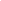 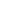 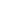 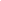 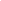 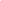 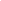 А – Б –   С – Х – У – 8. Установіть відповідність між моделлю викладу та методом9. Установіть відповідність10. Метод викладу раціональних доказів ефективний для застосування в авдиторії з такою установкою:«ні за ні проти»;«помірна прихильність»;«помірна ворожість»;«прихильність»;«виняткова прихильність».1. Установіть відповідність між законом риторики та його сенсом2. Виберіть із запропонованого списку відповідно до категорії поняття3. Установіть відповідність між мотивом та його сутністю4. Установіть істинність чи хибність висловлення.Дедуктивний метод - полягає у послідовному розгортанні повідомлення і руху тексту від загального до часткового:правильно;неправильно. 5. а) звуки мови, художні засаби, засоби риторики; б) ораторське мистецтво, красномовство; в) частини мови, частини слова, уміння говорити.6.  а) виголошує красномовні промови перед натовпом; б) навіює певну думку юрюрбі; в) робить компліменти вищим посадовцям; г) переконує прийняти певні твердження.7. Допишіть елементи, яких бракує схеміА – Б –   С – Х – У – 8. Установіть відповідність між моделлю викладу та методом9. Установіть відповідність10. Метод викладу раціональних доказів ефективний для застосування в авдиторії з такою установкою:«ні за ні проти»;«помірна прихильність»;«помірна ворожість»;«прихильність»;«виняткова прихильність».1. Установіть відповідність між законом риторики та його сенсом2. Виберіть із запропонованого списку відповідно до категорії поняття3. Установіть відповідність між мотивом та його сутністю4. Установіть істинність чи хибність висловлення.Дедуктивний метод - полягає у послідовному розгортанні повідомлення і руху тексту від загального до часткового:правильно;неправильно. 5. а) звуки мови, художні засаби, засоби риторики; б) ораторське мистецтво, красномовство; в) частини мови, частини слова, уміння говорити.6.  а) виголошує красномовні промови перед натовпом; б) навіює певну думку юрюрбі; в) робить компліменти вищим посадовцям; г) переконує прийняти певні твердження.7. Допишіть елементи, яких бракує схеміА – Б –   С – Х – У – 8. Установіть відповідність між моделлю викладу та методом9. Установіть відповідність10. Метод викладу раціональних доказів ефективний для застосування в авдиторії з такою установкою:«ні за ні проти»;«помірна прихильність»;«помірна ворожість»;«прихильність»;«виняткова прихильність».1. Установіть відповідність між законом риторики та його сенсом2. Виберіть із запропонованого списку відповідно до категорії поняття3. Установіть відповідність між мотивом та його сутністю4. Установіть істинність чи хибність висловлення.Дедуктивний метод - полягає у послідовному розгортанні повідомлення і руху тексту від загального до часткового:правильно;неправильно. 5. а) звуки мови, художні засаби, засоби риторики; б) ораторське мистецтво, красномовство; в) частини мови, частини слова, уміння говорити.6.  а) виголошує красномовні промови перед натовпом; б) навіює певну думку юрюрбі; в) робить компліменти вищим посадовцям; г) переконує прийняти певні твердження.7. Допишіть елементи, яких бракує схеміА – Б –   С – Х – У – 8. Установіть відповідність між моделлю викладу та методом9. Установіть відповідність10. Метод викладу раціональних доказів ефективний для застосування в авдиторії з такою установкою:«ні за ні проти»;«помірна прихильність»;«помірна ворожість»;«прихильність»;«виняткова прихильність».Рейтинг студента, балиОцінка національна                                        за результати складанняОцінка національна                                        за результати складанняРейтинг студента, балиекзаменівзаліків90-100ВідмінноЗараховано74-89ДобреЗараховано60-73ЗадовільноЗараховано0-59НезадовільноНе зараховано